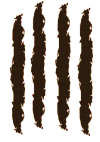 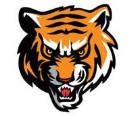 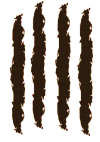 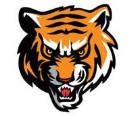 Name::30 second Radio Spot AdNARRATIVE / AUDIOType of Music: (Example:  Pink Floyd “The Wall” Instrumental Version)Duration:  Entire time (Be specific where you want to place the song, and what part of the song you want to use in your advertisement.  Are you going to use instrumental or lyrics?  Explain your decision here.)Narration:  Write exactly what is going to be said and who is going to say it.  Is it a narrator speaking, or is it a conversation between two or more actors?  Label who is saying what part.  (Example is below.)(Explain what is being said here.  Is it from the narrator, actors, etc.)Sound bite:  Bell ringingDoug1:  Alright guys, The bell just rang, Let’s get started!Jamison1:  What are wwe doing today Coach?Doug2:  We are creating Radio Commercials.Kaury1:  What Program are we using?Doug3:  We are going to use Audacity to record our voices.  When we are done recording, we will use Movie Maker 2.6 to create the radio commecrcial.Jamison2:  Movie Maker 2.6 is for making movies!  Why are we using this program to make radio commercials?Doug 4:  Movie Maker 2.6 is an easier editing software to use.  It will be easier to create layers for this project.Kaury2:  What’s a layer?Doug5:  These are steps you have to do while creating a radio commercial.  Step 1:  Record voices using Audacity.  Step 2: Insert sound bites and voices into Movie Maker 2.6.  Step 3:  Make it a movie.  Step 4:  Insert the movie you created in Movie Maker 2.6.  Step 5:  Insert your music in Movie Maker 2.6 where you want it to go!  Step 6:  Make it a movie.  Step 7:  Use youtube downloader to convert the video file to make it a MP3 file.